Конспект учебного занятия по физической культуреАвтор: Гамов Александр Евгеньевич, учитель физической культуры.Предмет: физическая культура, 1 классТема урока: «Подвижные игры»Тип урока: Урок систематизации знанийЦель и ожидаемый результат: Формирование базы подвижных игр для самостоятельного развития двигательных качеств, физического самосовершенствования и укрепления здоровья.Задачи урока:- Научиться понимать подвижные игры, как средства организации здорового образа жизни.- Применение знаний и умений, полученных на уроках ранее, в подвижных играх сегодня.- Проявление культуры взаимодействия в достижении общей цели при совместной деятельности.Приложение  1 Комплекс ОРУ:И.п.- о.с. 1-поворот головы направо; 2 –и.п.; 3- поворот головы налево; 4- и.п. ( Повторить 4 раза.)2) И.п.-о.с. Голова наклонена вперед.  1- поворот головы направо  ( посмотрели  направо); 2-и.п.;  3 – то же  в другую сторону; 4- и.п. (Повторить  4 раза.) И.п – о.с Руки на  поясе . 1-4 движение  подбородком вперед и тянуться за ним,постепенно прогибаясь, переходя  в наклон  вперед;  5-8  медленно  вернуться  в и.п. ( Повторить 4 раза.)Упражнения «Змея»  выполняется  по показу. И.п.- о.с. Руки за  спину, кисть закругленная ( это «голова змеи»). Правая рука  начинает скользить  вдоль груди от плеча сверху  вниз ( не прикасаясь  к туловищу), до бедра. Отсюда плавным движением поднимается вперед вверх. Повороты кистью  вправо-влево  («змея  смотрит  по сторонам») . То же  выполняется левой рукой. Уже обе  кисти «смотрят» друг на друга, «отворачиваются » и «неожиданно прячутся»  за спину. (Повторить не менее 4 раз.)Другое упражнение «Змея»: и.п.-о.с. То же, что и  в предыдущем  упражнении, но  выполняется  в сторону. Правая  рука начинает  скользить  вдоль  туловища от  плеча  к бедру и постепенно, изгибаясь, поднимается  в сторону, то же выполнить левой  рукой  и вернуться  в и.п. (Повторить  по   4 раза  в каждую сторону.)И.п.- о.с. Руки  на  поясе. 1- движение  «волна»  туловищем вправо (как бы  подлезая под  препятствие); 2- и.п.; 3- то же влево; 4-  и.п. (Повторить   4 раза.)И.п. –о.с. 1-наклон  вправо;   2- поворот  туловищем  с  наклоном ; 3- наклон  вправо; 4- и.п.; 5- наклон влево; 6- поворот  туловища  с наклоном; 7- наклон   влево; 8- и.п. (Повторить  4 раза.)И.п.- упор  присев. 1- прыжок  вверх  прогнувшись; 2-  прыжок   с поворотом на  90 градусов направо; 3-прыжок  в и.п.; 4-  прыжок   с поворотом на  90 градусов налево; 5- прыжок  в и.п.; 6- прыжок  вверх  прогнувшись; 7- прыжок  вверх; 8- прыжок  вверх  прогнувшись. (Повторить  4 раза.) Ходьба на месте, затем  о.с.Приложение 2Подвижная  игра «Чай-чай,  выручай».В начале  игры определяют границу  игровой зоны, за которую забегать нельзя. Правила  игры : водящий догонит  и  осалит какого-либо  игрока,  тот  не  становится  Салкой,  а замирает на  месте и кричит: «Чай-чай, выручай!»- до  тех пор пока  его  не  выручат.Учебная задача               Деятельность ученика, учителя                               Средства                  Результаты1. Целеполагание2.Актуализация знаний учащихся3. Открытие новых знаний, оценочный этап4. РефлексияОрганизационно-мотивационный блокУчитель: Равняйсь! Смирно! Приветствие. Сегодня на уроке мы будем играть. Тема нашего урока подвижные игры.Мы сразу начнём играть? Чем мы будем заниматься?Загадка для учащихся «В этом спорте игроки все ловки и высоки, любят в мяч они играть и в кольцо его бросать. Мячик звонко бьёт об пол, значит это (баскетбол)Зачем нужны подвижные игры? (послушать ответы детей и попытаться вместе придти к следующим выводам:Подвижные игры помогут стать ловкими, сильными, выносливыми и быстрыми, помогают быть здоровыми.Но играть в них нужно по правилам. В каждой игре есть свои правила. Какие привила в известных вам видах спорта и играх вы знаете?Подвижные игры существовали издавна, и играли в них не только дети, но и взрослые! Как подвижные игры помогали людям раньше? ( ответы детей)А для чего нужны в современном мире подвижные игры? (быть внимательными, улучшать здоровье, физические качества)Какие задачи мы можем поставить на урок? (послушать ответы детей и попытаться совместно поставить к уроку следующие задачи):- закреплять умения четко выполнять задания в основных видах движения во время игры;- развивать двигательные качества -учиться контролировать положение своего тела и свое самочувствиеДети: Заходят в зал в колонну.Построение учащихся в одну шеренгуПозитивный настрой на урок, проверяют свою готовность к уроку.- Отвечают на вопросы учителя.Информационно-аналитический блокУчитель: Дает команду: «Направо, налево», «Повороты кругом» через левое плечо.Формирует задание, контролирует его выполнение.Дает команды на выполнение разминочных упражнений в движении, затем в легком беге.Дает команду: «Через центр зала марш!», контролирует выполнение задания. После прохождения  через центр командует: «Направляющий, на месте», «налево» (дети повернулись лицом к учителю)Учитель предлагает желающим детям (3 детей, которые проявляли себя хорошо  и дисциплинированно во время разминки в движении) совместно с учителем провести комплекс ОРУ для развития координации движений (см.  Приложение  1). Выбранные дети совместно с учителем по очереди, по одному упражнению показывают и вслух озвучивают упражнения. Учитель и другие дети при необходимости подсказывают детям, проводящим комплекс ОРУ. Обеспечивает мотивацию выполнения и создает эмоциональный настрой.Затем учитель Делит класс на команды, напоминает правила игры с мячом “перестрелка” и проводит  игру. Затем объясняет  условия проведения  эстафеты и проводит эстафету.Дети: Выполняют повороты на месте по команде «Кругом!» (несколько раз).Выполняют упражнения.Перестраиваются  в две колонны, проходя через центрВыполняют  упражнения.Участвуют  в игре.Участвуют  в эстафете.Учитель: Поясняет правила подвижной игры «Чай-чай, выручай», совместно с детьми узнают и озвучивают какую пользу приносит игра, контролирует выполнение правил и следит за игройДети: Участвуют  в игре.Оценочно-рефлексивный блокУчитель: Строит класс в шеренгу. Проводит беседу по  вопросам:- Какие виды спорта вы знаете ?- Какие  спортивные игры можно использовать при проведении эстафет и подвижных игр?- Как вы считаете, мы справились с поставленными задачами?Дети: Строятся в шеренгу. Отвечают на вопросы.  Определяют свое эмоциональное состояние на  уроке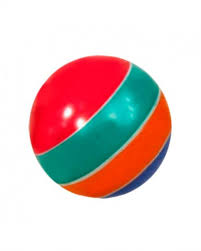 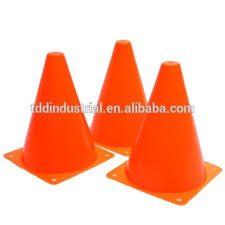 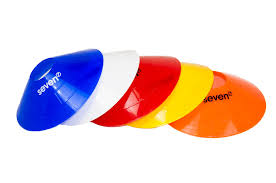 Личностные: чувство гордости за успехи в освоении навыковРегулятивные: распределение ролей и функций при работе в парах, группахКоммуникативные: взаимодействие в команде, участие в диалогеПознавательные: отвечать на поставленные вопросы, уметь находить правильные ответы.Личностные: проявляют положительные качества личности и управляют  своими эмоциями; проявляют дисциплинированность, трудолюбие, упорство в достижении поставленных целей.Регулятивные; умеют оценивать правильность  выполнения действия на уровне  адекватной ретроспективной оценки, вносят необходимые коррективы  в действие после его завершения, планируют  свои действия  в соответствии  с поставленной задачей.Коммуникативные: используют речь для регуляции  своего действия; задают вопросы; контролируют действия партнераРегулятивные:  воспринимают  и сохраняют учебную задачу, планируют свои действия  в соответствии с поставленной задачейЛичностные : понимают значение физических упражнений  и знаний для человека Регулятивные: прогнозируют результаты уровня усвоения изучаемого материала